ДИНАМИКАТема 7. ИНТЕГРИРОВАНИЕ ДИФФЕРЕНЦИАЛЬНЫХ УРАВНЕНИЙ ДВИЖЕНИЯ МАТЕРИАЛЬНОЙ ТОЧКИ Задание 7Тело движется из точки А по участку АВ (длиной l), наклонному или горизонтальному, в течение  с. Его начальная скорость . Коэффициент трения скольжения тела по плоскости равен f. В точке B тело покидает плоскость со скоростью  и попадает в точку С со скоростью , находясь в воздухе в течение Т секунд. При решении задачи тело принять за материальную точку; сопротивление воздуха не учитывать.Рисунки к заданию и исходные данные приведены в таблице 7.1.Дано: =30; vA=1м/с; l=3м; f =0,2; d=2,5м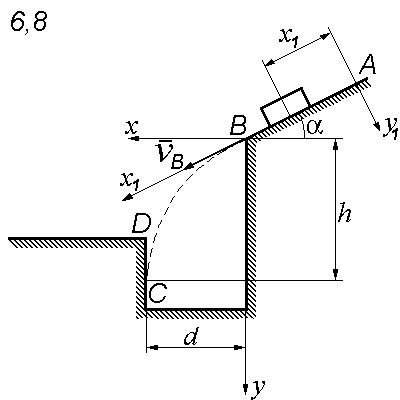                                                                                           Определить: h и T